End of Kapu Histagram DirectionsStep One: Find twelve images/pictures that tell the entire story of the End of the KapuStep Two: For each picture have four historic individuals (selected from the Historical Figure bank below) comment on the picture. Their comments should explain how and why the picture tells the story of the end of the Kapu System.Historical Figure BankStep Three: Use and hi-lite (make the font red and bold) all of the words in the vocabulary word bankWord BankHere is an example  of a completed gram:Liholiho                       Kaahumanu              Keopuolani              Hewahewa        Kekuaokalani                 Manono               Americans that were breaking the KapuLiholiho         1819         freedom         daylight       bananasBattle of  Kuamoo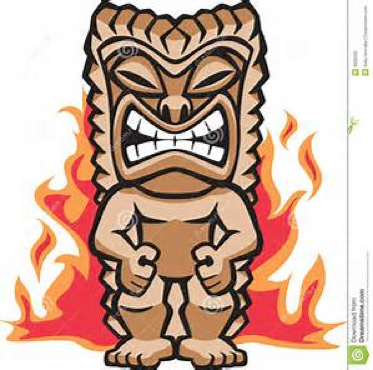 Hewahewa: Liholiho said burn all the tiki!